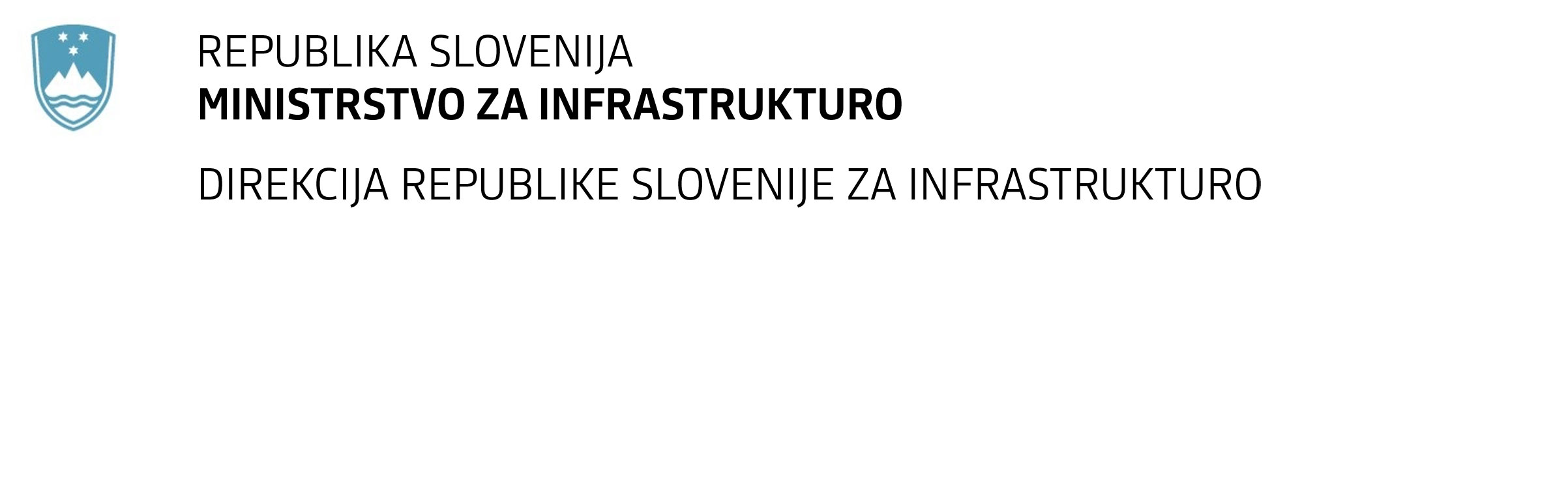 SPREMEMBA RAZPISNE DOKUMENTACIJE za oddajo javnega naročila Obvestilo o spremembi razpisne dokumentacije je objavljeno na "Portalu javnih naročil" in na naročnikovi spletni strani. Obrazložitev sprememb:Spremembe so sestavni del razpisne dokumentacije in jih je potrebno upoštevati pri pripravi ponudbe.Gradnja elektronapajalnih postaj Borovnica in Postojna, mesta sekcioniranja Verd ter podhoda za kolesarje in pešce v PostojniV skladu z odgovorom na vprašanje ponudnikov št. 19, naročnik objavlja spremembo Vzorca pogodbe za sklop 1 in sklop 2 ter spremembo Posebnih pogojev pogodbe za sklop 1 in sklop 2.V Navodilih za pripravo ponudbe se za Sklop 2 spremeni rubrika »Rok za izvedbo naročila« iz tabele 1. Osnovni podatki o naročilu  in spremenjena glasi:V posledici navedenega, naročnik objavlja spremembo Vzorca pogodbe za sklop 2 s posodobljenim rokom za izvedbo naročila.